Publicado en Ciudad de México el 09/08/2017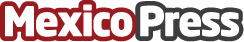 Las situaciones que se viven están directamente relacionadas con acontecimientos de los antepasadosCon el tiempo el ser humano se da cuenta que repite patrones en sus relaciones personalesDatos de contacto:Mauricio RosalesNota de prensa publicada en: https://www.mexicopress.com.mx/las-situaciones-que-se-viven-estan Categorías: Nacional Sociedad Infantil Medicina alternativa http://www.mexicopress.com.mx